		Agreement		Concerning the Adoption of Harmonized Technical United Nations Regulations for Wheeled Vehicles, Equipment and Parts which can be Fitted and/or be Used on Wheeled Vehicles and the Conditions for Reciprocal Recognition of Approvals Granted on the Basis of these United Nations Regulations*(Revision 3, including the amendments which entered into force on 14 September 2017)_________		Addendum 93 – UN Regulation No. 94		Revision 4 - Amendment 1Supplement 1 to the 04 series of amendments – Date of entry into force: 22 June 2022		Uniform provisions concerning the approval of vehicles with regard to the protection of the occupants in the event of a frontal collisionThis document is meant purely as documentation tool. The authentic and legal binding text is: ECE/TRANS/WP.29/2021/115._________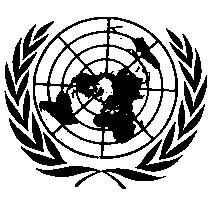 UNITED NATIONSParagraph 2.40., renumber the note as note 1 and insert note 2, to read:"2.40.	…	Note 1: …Note 2:	For pulsating DC voltages (alternating voltages without change of polarity) the DC threshold shall be applied."E/ECE/324/Rev.1/Add.93/Rev.4/Amend.1−E/ECE/TRANS/505/Rev.1/Add.93/Rev.4/Amend.1E/ECE/324/Rev.1/Add.93/Rev.4/Amend.1−E/ECE/TRANS/505/Rev.1/Add.93/Rev.4/Amend.116 September 2022